  WHAT’S COOKIN’ AT CVES?  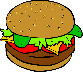 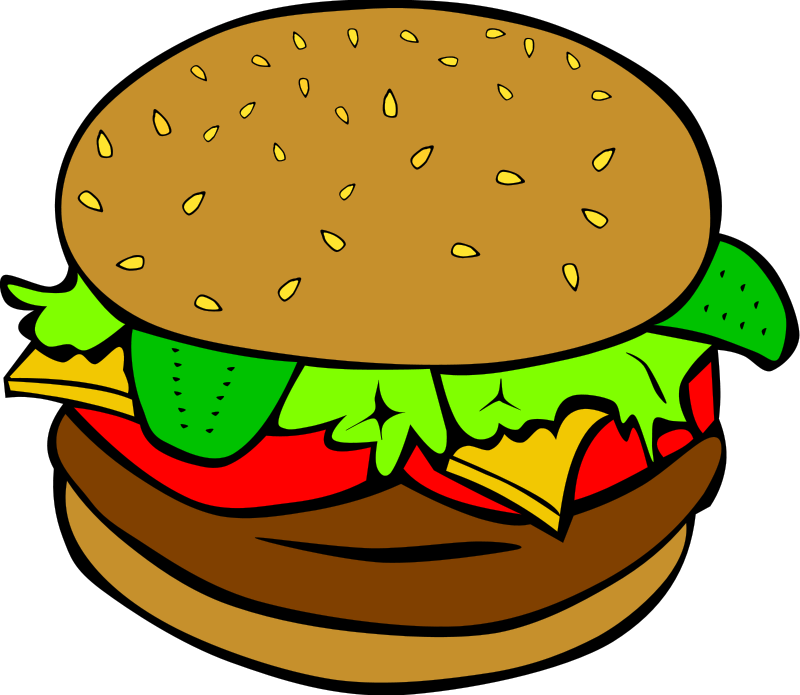 All School BBQ on Friday, June 1st at Regular Lunch Times$3.25 students and siblings  | $4.00 adultsStudent Name ______________________  Teacher ____________Student Name ______________________  Teacher ____________Student Name ______________________  Teacher ____________Student Name ______________________  Teacher ____________PRE-ORDER IS REQUIRED – NO CASH OR CHECKS DAY OF BBQChecks sent in will be put on your child’s lunch account.For Food Ordering: # of Adults: ___        # of Siblings (not CVES students): ___# of Burgers: ___        # of Bagels: ___RETURN THIS SLIP TO YOUR CHILD’S TEACHER BY THURSDAY, MAY 24TH!